          РЕШЕНИЕ	         КАРАР    «12» апреля  2017 г             c. Старый Куклюк	         № 67  	Заслушав и обсудив информацию Главы Старокуклюкского сельского поселения Бахметова А.Б. об исполнении бюджета Старокуклюкского сельского поселения за 2016 год (далее – бюджет поселения), и руководствуясь статьями 153, 264.6 Бюджетного кодекса Российской Федерации, Совет Старокуклюкского сельского поселения  Елабужского муниципального района Республики ТатарстанРЕШИЛ:Утвердить отчет об исполнении бюджета Старокуклюкского сельского поселения за 2016 год по доходам в сумме  4 014,8 тыс. рублей, по расходам в сумме 3 984,6 тыс. рублей, с превышением доходов над расходами в сумме 30,2 тыс. рублей, и со следующими показателями:- доходов бюджета поселения по кодам классификации доходов бюджетов согласно приложению 1 к настоящему Решению;- расходов бюджета поселения по ведомственной структуре расходов бюджета поселения согласно приложению 2 к настоящему Решению;- расходов бюджета поселения по разделам и подразделам, целевым статьям и группам видов расходов бюджетов согласно приложению 3 к настоящему Решению;- источников финансирования дефицита бюджета поселения по кодам классификации источников финансирования дефицита бюджетов согласно приложению  4 к настоящему Решению;- по распределению межбюджетных трансфертов из бюджета поселения согласно приложению 5 к настоящему Решению;- по распределению межбюджетных трансфертов, передаваемых из бюджета  Елабужского муниципального района Республики Татарстан в бюджет поселения, за 2016 год  согласно приложению 6 к настоящему Решению.2. Настоящее Решение подлежит официальному опубликованию.Глава Старокуклюкскогосельского поселения                                                                      А.Б.БахметовСОВЕТ СТАРОКУКЛЮКСКОГО СЕЛЬСКОГО ПОСЕЛЕНИЯ ЕЛАБУЖСКОГО МУНИЦИПАЛЬНОГО РАЙОНА   РЕСПУБЛИКА ТАТАРСТАН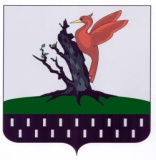 ТАТАРСТАН РЕСПУБЛИКАСЫАЛАБУГА МУНИЦИПАЛЬРАЙОНЫ  МКО «ИСКЕ КУКЛЕК АВЫЛ      ЖИРЛЕГЕ СОВЕТЫ» Об утверждении отчета об исполнении бюджета Старокуклюкского сельского поселения за 2016 год